Освітня програма Фізична культура і спорт. Тренерська діяльність з обраного виду спорту.Спеціальність 017 Фізична культура і спортГалузь знань 01 Освіта/ПедагогікаРівень вищої освіти перший. БакалаврОбсяг курсу на поточний навчальний рік:Семестр: осінній.Мова навчання: українська.Ключові слова: загальна та спеціальна фізична підготовка, фізична підготовленість, техніка та тактика, змагальна діяльність, спортсмен.Мета та предмет курсу: «Спортивно-педагогічне вдосконалення» полягає в формуванні в майбутніх фахівців професійно-педагогічні знання, уміння і навички, які будуть необхідні для самостійної роботи у різних закладах системи фізичного виховання і спорту, а також для підвищення рівня спортивної майстерності в обраному виді спорту.Основні результати навчання і компетентності згідно з вимогами освітньо-професійної програми:Інтегральні компетентності:ІК.Здатність розв’язувати складні спеціалізовані завдання та практичні проблеми у сфері фізичної культури і спорту або у процесі навчання, що передбачає застосування теорій та методів наук з фізичного виховання і спорту, та характеризується комплексністю та невизначеністю умовЗагальні компетентності:ЗК 4. Здатність зберігати та примножувати моральні, культурні,наукові цінності і примножувати досягнення суспільства на основі   розуміння   історії   та   закономірностей   розвитку предметної  області,  її  місця  у  загальній  системі  знань  про природу  і  суспільство  та  у  розвитку  суспільства,  техніки  і технологій.ЗК 9. Навички міжособистісної взаємодії.Фахові компетентності:СК 5. Здатність зміцнювати здоров’я людини шляхом  використання рухової активності, раціонального харчування  та інших чинників здорового способу життя.  СК 12. Здатність використовувати спортивні споруди, спеціальне обладнання та інвентар.Результати навчання:ПРН 5. Засвоювати нову фахову інформацію, оцінювати й представляти власний досвід, аналізувати й застосовувати досвід колег.ПРН7.Здійснювати навчання руховим діям та розвиток рухових якостей людини в умовах різних форм організації занять фізичними вправами.ПРН8.Здійснювати заходи з підготовки спортсменів, організації й проведення спортивних змагань.ПРН10.Оцінювати рухову активність людини та її фізичний стан, складати та реалізовувати програми кондиційного тренува-ння, організовувати та проводити фізкультурно-оздоровчі заходи.ПРН13.	Використовувати засвоєнні уміння і навички занять популярними видами рухової активності оздоровчої спрямованості.ПРН21.Застосовувати набуті теоретичні знання 
для практичних завдань та змістовно інтерпретувати отримані результати.Зміст курсу: Тема. 1. Загальна фізична підготовкаТема 2. Спеціальна фізична підготовкаТема. 3. Теоретичні основи навчання руховим діям в обраному виді спорту. Тема. 4. Аналіз техніки виконання основних вправ у різних видах обраного виду спорту. Тема. 5. Різновиди технічних прийомів в обраному виді спорту. Тема 6. Тактичні прийоми в обраному виді спорту. Тема. 7. Організація та проведення змагань в обраному виді спорту. Тема. 8. Система спортивних змагань. Планування змагань, правила і положення змагань. Методи навчання: У процесі викладання навчальної дисципліни «Спортивно-педагогічне вдосконалення» використовуються наступні методи навчання: словесні методи (лекція, пояснення, розповідь, бесіда); наочні методи (демонстрація, показ, спостереження); практичні методи (практична робота, вправи); робота з книгою (читання, конспектування, реферування).Політика курсу: основними видами навчальних занять є: практичні заняття і консультації. Підсумкові оцінки, отримані здобувачами за виконання всіх видів навчальних занять, можуть враховуватись при виставленні семестрової оцінки з даного освітнього компоненту. Здобувач повинен знати, що викладання освітнього компоненту ґрунтується на засадах академічної доброчесності ‒ сукупності етичних принципів та визначених законом правил, якими мають керуватися учасники освітнього процесу під час навчання, викладання  з метою забезпечення довіри до результатів навчання. Вивчення курсу передбачає: проведення цілеспрямованої, системної роботи протягом всього терміну навчання; оптимізацію форм організації навчання, орієнтування змісту навчального матеріалу від модулів дисципліни на майбутню професійну діяльність фахівця, на розвиток професійної мотивації; забезпечення взаємозв’язку теоретичної і практичної підготовки здобувачів; системне формування мотиваційних установок щодо самостійної роботи в оволодінні здобувачами майбутнім фахом.Технічне й програмне забезпечення/обладнання, наочність: мультимедійне обладнання, інтерактивні дошки, ноутбук, система електронного забезпечення навчання – MOODLE, в якій розміщуються навчальні матеріали дисципліни.Система оцінювання та вимоги:Шкала оцінювання:Якщо здобувач з неповажних причин не з’явився на підсумкову атестацію, а також не володіє достатнім рівнем знань та сформованістю професійних умінь з означеного курсу, рівень його навчальних досягнень оцінюється незадовільно за національною шкалою та шкалою ECTS 1 –  з обов’язковим повторним курсом.Список рекомендованих джерел:БазоваПетровська Т. В. Майстерність спортивного педагога: навч. посіб./ Т. В. Петровська. – К.: НУФВСУ, вид-во «Олімпійська література», 2015. – 184 с.Теорія і методика викладання легкої атлетики. Курс лекцій.: навч. посібник / укл. Т. М. Дідик, Д. С. Присяжнюк, І. А. Кульчицька, В. А. Поляк. – Вінниця: ТОВ «Ніланд-ЛТД». – 2015 – 152 с.Костюкевич В. М. «Теорія і методика спортивної підготовки» (на прикладі командних ігрових видів спорту). Навчальний посібник / В. М. Костюкевич. – Вінниця: Планер, 2014 – 616 с.Костюкевич В.М., Вознюк Т. В., Драчук А. І. Теорія і методика викладання спортивних ігор. Вінниця: Планер, 2012. 228 с.ДопоміжнаКаратник І. В. Теорія і методика спортивних ігор /І. В. Каратник. – Львів, 2013. – 18 сКруцевич Т. Ю. Контроль у фізичному вихованні дітей, підлітків та молоді : навч. посіб. / Т. Ю. Круцевич, М. І. Воробйов, Г. В. Безверхня. – Київ : Олімп. л-ра, 2011. – 224 с.Присяжнюк С. І. Фізичне виховання [Електронний ресурс] С. І. Присяжнюк. – Режим доступу : http://ebooktime.net/book_202.html/Національна бібліотека України імені В.І. Вернадського http://www.nbuv.gov.ua/  http://elibrary.ru/defaultx.asp  http://uaf.org.ua/ЗАТВЕРДЖЕНОМетодичною радою університетувід 26.02.2020(протокол №5)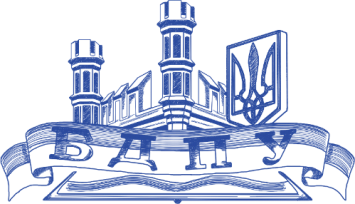 Силабуснавчальної дисципліниСпортивно-педагогічне вдосконалення2021-2022 навчальний рікВикладач (і)Мацухова Єлизавета Євгенівна викладач кафедри теорії та методики фізичного вихованняПосилання на сайтhttps://edu.bdpu.orgКонтактний тел.0615372288E-mail викладача:Elizabeth1411@ukr.netГрафік консультаційВівторок 14.35; четвер 13.00.Форма навчанняКількість кредитів/ годинЛекціїПрактичні заняттяСамостійна роботазвітністьзаочна2|60-852залікСума балів за всі види навчальної діяльностіСума балів за всі види навчальної діяльностіОцінка за національною шкалоюОцінка за національною шкалоюСума балів за всі види навчальної діяльностіСума балів за всі види навчальної діяльностідля екзамену, курсової роботи, практикидля заліку90-100Авідміннозараховано78-89Вдобрезараховано65-77Сдобрезараховано58-64Дзадовільнозараховано50-57Езадовільнозараховано35-49FХнезадовільно з можливістю повторного складанняне зараховано з можливістю повторного складання1-34Fнезадовільно з обов’язковим повторним вивченням дисциплінине зараховано з обов’язковим повторним вивченням дисципліни